School:  SES    NES    DMS  DWS  DCHS  Grade______  Homeroom Teacher_____________________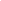 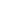 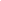 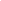 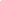 Student Name: Last______________________________ First:____________________________ Middle:_______________________________Date of Birth:____/_____/______    Sex:______  State or Country of Birth:______________________  Main Language Spoken______________Student Address:________________________________________City:_______________________________State:____________ Zip:_______Name of Mother/Legal Guardian:______________________________________Phone:_________________Work/Cell:____________________Name of Father/Legal Guardian: ______________________________________Phone:_________________ Work/Cell:____________________ Emergency Contact:_______________________________________ Relationship to Student________________Phone_____________________Does the office have legal/custody papers on file for this student?   Y______  N_______Describe any other important health-related information about your child (for example; feeding tube, oxygen support, hearing aid, etc.)____________________________________________________________________________________________________________________________List all prescriptions, over-the-counter, and other  medications your child takes regularly___________________________________________________________________________________________________________________________________Please provide the following:Student Health Insurance:   None_____  Medicaid_____ TennCare_____ Private/Commercial/Employer Sponsored_____ Please read the following carefully and if  in agreement  sign below.  If your child has a chronic medical condition, please contact the school nurse. I____________________________________________(do_____) (do not_____) authorize my child’s health care provider and designated provider of health care in the school setting to discuss my child’s health concerns and/or exchange information pertaining to this form. (You may withdraw your authorization at any time by contacting your school.) I understand that it is my responsibility to notify the school health services as soon as possible if I feel my child’s health condition requires nursing procedures.  I understand that if my child’s health condition requires emergency management (i.e. Epipen etc.) it is my responsibility to contact school health services as soon as possible for more information on an individual health plan for my child.  I understand that if my child requires medication during the school day, it is my responsibility to bring the medication to the school, complete the parental permission form, and comply with the school’s medication policy.Parent/Guardian Signature____________________________________________________  Date_______________________________________Escuela:   SES(  )     NES(   )    DMS(  )     DWS(  )    DCHS(  )      Maestro Asesor______________________________________Nombre del Estudiante:Apellido ______________________ Primero:_____________________ Segundo:________________La fecha de Nacimiento:____/_____/_____ Sexo:_____ Estado o País de Nacimiento:___________ Idioma Principal que Habla___________Dirección del Estudiante:_____________________________________Ciudad:___________________Estado:____________ CP:_______Nombre de la Madre / Tutor:___________________________Teléfono:_________________Trabajo / Celular:___________________Nombre del Padre / Tutor:____________________________Teléfono:_________________ Trabajo / Celular:__________________ Contacto de Emergencia:___________________________ Relación con el Estudiante________________Teléfono_____________________¿Tiene la oficina papeles legales / Custodia en el archivo para éste estudiante?   Si______ No_______Describir cualquier otra información importante de salud sobre su niño  (por ejemplo; alimentción  de tubo, oxígeno, ayuda auditiva, etc.)___________________________________________________________________________________________________________________________________Enliste todo medicamento, recetado o sobre el mostrador que su niño toma con regularidad.___________________________________________________________________________________________________________________________________Por favor proporcionar  lo siguiente:Seguro Médico del estudiante: ninguno_____ Medicaid_____ TennCare_____Privado /Commercial/ Patrocinardo por el Empleo____ Por favor lea lo siguiente cuidadosamente y firme el acuerdo abajo.  Si su niño tiene un  estado de salud crónico, por favor contácte a la enfermera escolar. Yo____________________________________________(doy_____) (no doy_____) a los provedores asignados de salud en la escuela de mi hijo la autorización de discutir los probklemas de salud de mi hiho y/o intercambiar  información en relación con esta forma. (Usted puede retractarse de- su autorización en cualquier momento contactandose a la escuela.) Tengo entendido que es mi responsabilidad de notificar a los servicios de la escuela lo antes posible si siento que la condición de salud de mi niño requiere los servicios de enfermería.  Comprendo que si la condición de salud de mi niño requiere la dirección de emergencia (i.e.. Epidermica etc..) Es mi responsabilidad de contactar a los servicios de salud de la escuela lo antes posible para más información sobre un plan de salud individual para mi niño.  Tengo entendido que si mi niño requiere el tratamiento durante el día escolar, es mi responsabilidad de traer el tratamiento a la escuela, llenar el formulario de permiso, y obedecer la política de tratamiento de la escuela.Firma del Padre / Tutor ____________________________________________________ Fecha_______________________________________CONDITIONYESCOMMENTSIF THE STUDENTS CONDITION REQUIRES TREATMENT OR MEDICATION DURING SCHOOL HOURS, PLEASE DESCRIBE.Allergies (food, insects, drugs latex)Asthma or Breathing ProblemsAttention-DeficitHyperactivity DisorderKidney or Bladder ConditionBowel ProblemsCerebral Palsy/CF/Other DiagnosisDiabetesHistory of Head or Spinal InjuryHearing Problems or DeafnessHeart Problems/Bleeding Disorders/Blood DisorderSeizure DisorderNAMEPHONEDATE OF LAST APPOINTMENTPediatrician/Primary Care PhysicianSpecialistDentistCase Worker (if applicable)CONDICIÓNSí COMENTARIOSSi la condición del estudiantes requiere tratamiento o medicamento durante  horas escolares, por favor describir.Alergias (comida, insectos, látex o medicamentos)Asma o problemas de respiraciónDesorden de HiperactividadCondición de Riñón o VejigaProblemas del IntestinoParálisis Cerebral/ Parálisis Cerebral/otros diagnósticosDiabetesHistoria de lesión de la Cabeza o VertebralProblemas Auditivos o SorderaProblemas del Corazón/Problemas de sangrado/Problemas de la sangreDesorden EpilepticoNOMBRETELÉFONOFECHA DE LA ÚLTIMA CITAPediatra / Médico de CabeceraEspecialistaDentistaAsistente Social (si aplica)